Luray – Page County Chamber of Commerce 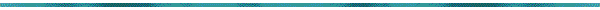 18 Campbell Street, Luray, VA 22835 - Tel: 540-743-3915 - Fax: 540-743-3944www.VisitLurayPage.com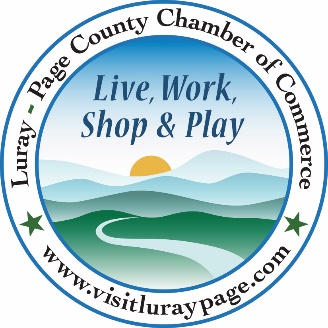 For Immediate Release							   Contact: 540-743-3915July 20, 2022								   events@luraypage.com Luray Copy Service 30 Years on Main Street Ribbon CuttingLuray, VA – The Luray-Page County Chamber of Commerce had the honor to celebrate the 30th anniversary of Luray Copy Service being located on Main Street in Luray.“Having businesses like Luray Copy Service on Main Street brings a rich diversity to Luray’s Historic Downtown district. The folks at the Luray Copy Service work with various businesses and members of the community throughout Page County, making sure that they put out quality work that people can be proud to put out. Being able to offer our locals and visitors a business that takes such pride in their work and offerings is a true inspiration for other businesses to follow”, said Regina Hilliard, President of the Luray-Page County Chamber of Commerce.Luray Copy Service has been in business for over 70 years. They provide the community with the ability to make general copies, printing services, stationary and office supplies and more. A true staple of downtown LurayDuring the ribbon cutting ceremony, we were honored to be joined by Town of Luray Manager Steve Burke, President of the Luray-Page County Chamber of Commerce Regina Hilliard, Social Media & Marketing Assistant for the Luray-Page County Chamber of Commerce Edison Emmons, and members of the community.Luray Copy Service, Inc. is located at 27 East Main Street, Luray. Their hours are Monday-Friday from 9:00 am-5:00 pm.. For more information on their services, you can visit their website,  http://www.luraycopyservice.com,  call (540) 743-9227, or email them at lucopy@embarqmail.com. For more details on the ribbon-cutting, contact the Luray-Page County Chamber of Commerce at events@luraypage.com. 